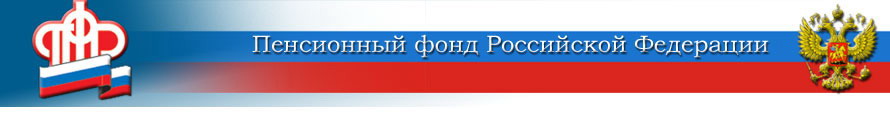 ГОСУДАРСТВЕННОЕ УЧРЕЖДЕНИЕ –ОТДЕЛЕНИЕ ПЕНСИОННОГО ФОНДА РОССИЙСКОЙ ФЕДЕРАЦИИПО ЯРОСЛАВСКОЙ ОБЛАСТИМногодетные матери на пенсию могут выйти раньшеДействующим законодательством предусмотрено право на досрочное назначение пенсии по старости женщинам, родившим пять и более детей и воспитавшим их до достижения ими возраста 8 лет, достигшим возраста 50 лет, если они имеют страховой стаж не менее 15 лет (при наличии установленной величины индивидуального пенсионного коэффициента).С 1 января 2019 года правом на досрочное назначение пенсии (при наличии установленной величины индивидуального пенсионного коэффициента) смогут воспользоваться также:женщины, родившие четырёх детей и воспитавшие их до достижения ими возраста 8 лет, достигшие возраста 56 лет, если они имеют страховой стаж не менее 15 лет;женщины, родившие трёх детей и воспитавшие их до достижения ими возраста 8 лет, достигшие возраста 57 лет, если они имеют страховой стаж не менее 15 лет.Пресс-служба Отделения ПФРпо Ярославской области150049 г. Ярославль,проезд Ухтомского, д. 5Пресс-служба: (4852) 59 01 28Факс: (4852) 59 02 82E-mail: smi@086.pfr.ru